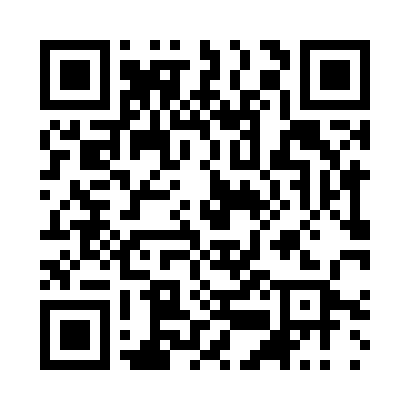 Prayer times for Gramade, BulgariaSat 1 Jun 2024 - Sun 30 Jun 2024High Latitude Method: Angle Based RulePrayer Calculation Method: Muslim World LeagueAsar Calculation Method: HanafiPrayer times provided by https://www.salahtimes.comDateDayFajrSunriseDhuhrAsrMaghribIsha1Sat3:445:531:266:408:5910:592Sun3:435:531:266:418:5911:003Mon3:425:521:266:419:0011:014Tue3:415:521:266:429:0111:025Wed3:405:511:266:429:0211:036Thu3:395:511:276:439:0211:047Fri3:385:511:276:439:0311:058Sat3:385:511:276:449:0311:069Sun3:375:501:276:449:0411:0710Mon3:375:501:276:449:0511:0811Tue3:365:501:286:459:0511:0912Wed3:365:501:286:459:0611:1013Thu3:355:501:286:459:0611:1014Fri3:355:501:286:469:0611:1115Sat3:355:501:286:469:0711:1216Sun3:355:501:296:469:0711:1217Mon3:355:501:296:479:0811:1318Tue3:355:501:296:479:0811:1319Wed3:355:501:296:479:0811:1320Thu3:355:501:296:479:0811:1321Fri3:355:511:306:489:0911:1422Sat3:355:511:306:489:0911:1423Sun3:365:511:306:489:0911:1424Mon3:365:511:306:489:0911:1425Tue3:375:521:316:489:0911:1426Wed3:375:521:316:489:0911:1427Thu3:385:531:316:489:0911:1428Fri3:385:531:316:499:0911:1329Sat3:395:531:316:499:0911:1330Sun3:405:541:326:499:0911:13